Сумська міська радаVІІ СКЛИКАННЯ LXIX СЕСІЯРІШЕННЯвід 26 лютого 2020 року № 6577-МРм. СумиРозглянувши звернення комунального підприємства Сумської обласної ради «Суми-Фарм» (05399277), надані документи, відповідно до протоколу засідання постійної комісії з питань архітектури, містобудування, регулювання земельних відносин, природокористування та екології Сумської міської ради від 23.01.2020 № 182, статей 12, 92, 122, 141 Земельного кодексу України, частини третьої статті 15 Закону України «Про доступ до публічної інформації», керуючись пунктом 34 частини першої статті 26 Закону України «Про місцеве самоврядування в Україні», Сумська міська рада  ВИРІШИЛА:Відмовити в припиненні права постійного користування земельною ділянкою за адресою: м. Суми, вул. Ковпака, 18 а, площею 0,0984 га, кадастровий номер 5910136600:05:002:0122, яка перебуває в постійному користуванні комунального підприємства Сумської обласної ради Аптека                  № 178 (136/1000) та обласного комунального закладу охорони здоров’я «Сумський обласний клінічний протитуберкульозний диспансер» (864/1000) у зв’язку з неподанням заявником документів, які б вказували на правомірність переходу до нього прав та обов’язків комунального підприємства Сумської обласної ради Аптека № 178, а також відсутністю підстав припинення обласному комунальному закладу охорони здоров’я «Сумський обласний клінічний протитуберкульозний диспансер» права користування земельною ділянкою, визначених статтею 141 Земельного кодексу України. Категорія та цільове призначення земельної ділянки: землі житлової та громадської забудови для будівництва та обслуговування будівель закладів охорони здоров'я та соціальної допомоги.Секретар Сумської міської ради					            А.В. БарановВиконавець: Клименко Ю.М.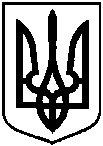 Про відмову в припиненні права постійного користування земельною ділянкою за адресою: м. Суми,                    вул. Ковпака, 18 а, яка перебуває в постійному користуванні комунального підприємства Сумської обласної ради Аптека № 178                          та обласного комунального                      закладу охорони здоров’я                   «Сумський обласний клінічний протитуберкульозний диспансер»